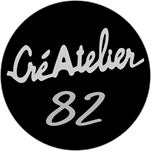 L’association Créatelier82 vous propose deux  marchés de Créateurs au cours de l’année 2023 les : 14 mai 2023 de 10h à 18h17 décembre 2023 de 10h à 18hAutour du Kiosque des allées Mortarieu à Montauban(Espace non abrité – barnum à prévoir)Si vous souhaitez y participer, nous vous demandons de prendre connaissance du règlement des marchés, de remplir la fiche de candidature et de nous la renvoyer par email au plus tard le 15 avril 2023. Nous procéderons à une sélection des candidatures. Nous vous tiendrons au courant dans les meilleurs délais si votre candidature est retenue ou pas. Les créateurs qui exposent actuellement à la boutique doivent uniquement remplir la partie encadrée et les dates.Fiche de candidature aux marchés 2023Nom de la société :Nom du créateur :Produits exposés :Adresse :Tél : Email :Numéro de SIRET :Liens réseaux sociaux :Facebook:Instagram:site web:Sur quels critères se fait la sélection ?Nous accordons une importance particulière aux créations réalisées à partir de matières recyclées et/ou naturelles et s’inscrivant dans une démarche solidaire et écoresponsable. Nous prenons également en compte :L’originalité et la qualité des produits, La proximité géographique, Les prix pratiqués, La gamme d’objets et la présence de créations et d’univers créatifs similaires.Présentation de votre univers créatif :Description de votre univers créatif en quelques lignes :Origine des matières premières, qualités écoresponsables :Votre technique en quelques mots :  Articles proposés (quelques tarifs, fourchette de prix)Je désire adhérer à l’association CréAtelier82 : (entourez la mention retenue)				Oui			NonMontant de l’adhésion permanente 20€Je désire participer au(x) marché(s) du : (entourez la mention retenue)14 mai 2023				17 décembre 2023		Tarifs : Mai 2023 : adhérent 15€ et non adhérent 25€Décembre 2023 : Les tarifs vous seront communiqués dès que nous aurons eu plus de détails auprès des personnes qui organisent les festivités de fin d’année. A renvoyer par email à createlier82@gmail.com